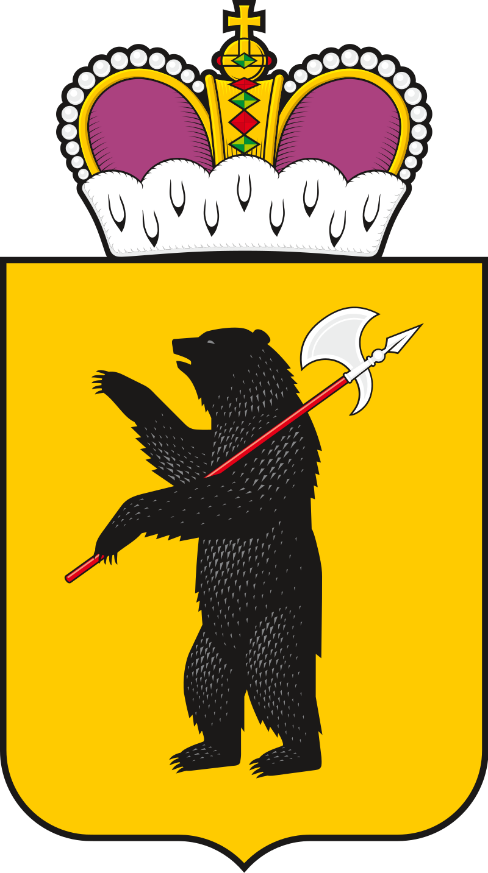 УВАЖАЕМЫЙ ШКОЛЬНИК!   Паспорт, который ты держишь в руках, поможет тебе получить знания по очень важному предмету – основам безопасности жизнедеятельности. Наш мир очень непрост. И опасностей, подстерегающих человека дома, на улице и во время отдыха сегодня, к сожалению, стало гораздо больше, чем во времена твоих бабушек и дедушек.   Ты, конечно, можешь сказать: «Мне придут на помощь». И это правда.    В любое время дня и ночи пожарные и спасатели готовы помочь всем, кто попал в беду. Но бывают ситуации, когда ждать помощь нет времени, когда одна минута может сохранить жизнь тебе, твоим друзьям и родным. Знания о том, как поступить в том или ином случае, умелые действия одного человека могут предотвратить беду.    Будь готов к любым жизненным ситуациям и ничего не бойся!ЧТО ТАКОЕ ЧРЕЗВЫЧАЙНАЯ СИТУАЦИЯЭто особая ситуация, которая угрожает жизни и здоровью человека, группе людей, населенному пункту. Чрезвычайные ситуации (ЧС) бывают природного и техногенного характера.   Чрезвычайные ситуации природного характера– это стихийные бедствия (землетрясения, ураганы, наводнения и другие грозные явления природы).   Чрезвычайные ситуации техногенного характеравозникают там, где в дела природы вмешивается человек. Высокий уровень техногенного развития общества, который позволяет нам жить комфортно, одновременно ведет к возможности аварий в сфере производства.  В повседневной жизни тоже может возникнуть чрезвычайная ситуация. Это дорожное происшествие, пожар в квартире или на даче, укус змеи, потеря ориентировки в лесу, удар молнии и др.ОДИН ДОМАНе открывайте дверь никому, не посмотрев в глазок, и не снимайте цепочку. Запомните, что ни один сотрудник полиции, работник медицины, пожарной охраны, коммунальных предприятий не будет требовать у ребенка открыть двери при отсутствии взрослых. Запоминайте таких посетителей и сообщайте о подобных визитах родителям. При настойчивых попытках попасть в квартиру, вскрыть двери, в спорных ситуациях незамедлительно сообщайте родителям и по телефонам экстренного вызова. При отсутствии телефона или его отключении попытайтесь привлечь внимание окружающих: позвать на помощь из окна, стучать по трубам отопления или водопровода, выбросить в окно заметные предметы и так далее.Не открывайте дверь, если глазок закрыт с другой стороны, если на площадке никого не видно.Если потеряли ключи, не бойтесь сразу сказать об этом родителям. Не оставляйте в дверях записок – это привлекает внимание посторонних. Не входите в лифт с подозрительными и незнакомыми людьми.Если незнакомец предлагает тебе подняться на лифте, откажись, сославшись, что ты еще задержишься или живешь на втором этаже и пойдешь пешком по лестнице.Во избежание непроизвольного падения из окна, не залезай на подоконник.ОСТОРОЖНО, ЭЛЕКТРИЧЕСТВОЭлектрическая энергия – верный помощник человека. Но она может нанести и непоправимый вред здоровью, если при ее использовании не соблюдать меры предосторожности, не выполнять элементарных правил безопасности.Любые электрические приборы и оборудование, независимо от уровня напряжения, являются потенциальными источниками опасности.Никогда не вытирайте мокрой тряпкой даже выключенные электросветильники. Одновременно прикасаться к электроприборам и заземленных предметам смертельно  опасно.Не наматывайте провод на горячий утюг.Не включайте в одну розетку несколько электроприборов. Когда вынимаете вилку из розетки, не тяните за шнур, он может оборваться, и могут оголиться провода, находящиеся под напряжением.  Всегда придерживайте розетку одной рукой, а другой держите вилку.Не оставляйте включенный прибор без присмотра.А У НАС В КВАРТИРЕ ГАЗ…   Все мы знаем, что обязательной принадлежностью большинства кухонь в квартирах стали газовые плиты. Они облегчили и ускорили процесс приготовления пищи. Однако эти плиты имеют недостатки – при горении газа в воздух поступают продукты неполного его сгорания, в частности, угарный газ – газ без вкуса и запаха, не раздражающий глаза.   Соблюдайте последовательность включения газовых приборов: сначала зажгите спичку, а затем откройте подачу газа.   Если произошла утечка газа, необходимо сразу же открыть окна и двери.   При появлении запаха газа немедленно выключите газовую плиту, перекройте кран подачи газа, проветривайте помещение и вызовите работников газовой службы по мобильному телефону «104» или пожарных и спасателей по мобильному телефону «101». Единый телефон службы спасения – «112».   Ни в коем случае нельзя зажигать спички, включать и выключать электрический свет, так как малейшая искра способна вызвать пожар.   Если есть необходимость войти в помещение, где произошла утечка газа, следует закрыть рот и нос платком.Помните, что взрыв бытового газа в помещении может стать причиной обрушения здания или его части, возникновения пожара, травмирования и гибели людей. ЕСЛИ В ДОМЕ ПОЖАРПожар – самое распространенное бедствие. Никогда не играйте с огнеми никому не позволяйте шутить с ним!   Если вы неосторожно обращаетесь дома с огнем, пользуетесь испорченными электроприборами или включаете в одну розетку и пылесос, и холодильник, и электрочайник – ждите пожара! Не нужно сушить белье над газовой плитой (печкой) и разогревать огнеопасные жидкости (лаки, краски). Не используйте в доме фейерверки, хлопушки, бенгальские огни. Они очень опасны, пользоваться ими можно на улице вдали от домов и деревьев и только под присмотром взрослых. Не оставляйте включенным телевизор, когда ложитесь спать.    Если в вашей квартире что-то загорелось, не паникуйте. Срочно покиньте квартиру, предупредите соседей и вызовите пожарных.   Необходимо перекрыть газ и помочь выйти из опасной зоны маленьким детям и стариками. Не пользуйтесь лифтом. Помните, что дым опаснее огня. От густого дыма невозможно защититься, а продуктами горения можно отравиться. Нельзя открывать окна во время пожара: приток кислорода только даст огню силы разгореться.   Если покинуть горящее здание трудно, нужно вывесить в окне «знак беды» – белую простыню – и обдумать пути к спасению, чтобы не терять драгоценного времени.ЕСЛИ ВЫ РАЗБИЛИ ГРАДУСНИК   Если вы разбили градусник, помните главное – убирать ртуть надо тщательно и быстро. Перед сбором ртути наденьте марлевую повязку и резиновые перчатки: вещество не должно соприкасаться с обнаженными участками кожи.   Ограничьте место аварии. Ртуть прилипает к поверхностям и может быть легко разнесена на подошвах обуви по другим участкам помещения.   Максимально тщательно соберите ртуть и все разбившиеся части градусника в стеклянную банку с холодной водой, плотно закройте закручивающейся крышкой. Вода нужна для того, чтобы ртуть не испарялась. Банку держите вдали от нагревательных приборов.   Мелкие капельки можно собрать с помощью шприца, резиновой груши, двух листов бумаги, лекопластыря, скотча, мокрой газеты.   Место разлива ртути обработайте концентрированным раствором марганцовки или хлорной извести.Откройте окна и проветрите помещение.Если и остались какие-либо испарения, пусть выветриваются в окно.Вызовите специалистов, позвонив в службу «112». Нельзя выбрасывать разбившийся термометр в мусоропровод, подметать ртуть веником, собирать ртуть при помощи пылесоса, спускать ртуть в канализацию.ПОВЕДЕНИЕ В ТОЛПЕИзбегайте больших скоплений людей. Не присоединяйтесь к толпе, как бы ни хотелось посмотреть на происходящие события.   Если оказались в толпе, позвольте ей нести вас, но попытайтесь выбраться из нее.   Глубоко вдохните и разведите согнутые в локтях руки чуть в стороны, чтобы грудная клетка не была сдавлена.   Если давка приняла угрожающий характер, немедленно, не раздумывая, освободитесь от любой ноши, прежде всего от сумки на длинном ремне и шарфа.   Если что-то уронили, ни в коем случае не наклоняйтесь, чтобы поднять.   Если вы упали, постарайтесь как можно быстрее подняться на ноги.  При этом не опирайтесь на руки (их могут отдавить или сломать). Старайтесь хоть на мгновение встать на подошвы или носки. Обретя опору, «выныривайте», резко оттолкнувшись от земли ногами. Если встать не удается, свернитесь клубком, защитите голову предплечьями, а ладонями прикройте затылок.   При возникновении паники старайтесь сохранить спокойствие и способность трезво оценивать ситуацию. Во время массовых беспорядков постарайтесь не попасть в толпу как участников, так и зрителей - вы можете попасть в зону действия бойцов спецподразделений.ЧТО ДЕЛАТЬ ПРИ УГРОЗЕ ТЕРАКТА?О возможности опасности взрыва можно судить по следующим признакам:Проволока или шнур, натянутые в неожиданном месте;Сумка или предмет, оставленные в автобусе, на вокзале, у входа в здание;Провода, свисающие из-под кузова машины;Свежезасыпанная яма на обочине дороги;5. Посылка, пришедшая по почте от неизвестного адресата. Такие послания лучше не вскрывать, даже обыкновенное письмо может стать вместилищем яда или бактериологической «бомбы».   Что делать? Ни в коем случае не прикасаться! О подозрительном предмете немедленно сообщите взрослым, позвоните в полицию или МЧС.   Помните, что с угрозой террористических актов шутить нельзя! Сообщениями по телефону о бомбе, заложенной якобы в школе, нерадивые ученики пытаются сорвать уроки. Как правило, таких «лжетеррористов» ловят, каким бы телефоном они не пользовались. Наказание несут как сами «шутники», так и их родители.ОСТОРОЖНО, ЗЛАЯ СОБАКА!   Помните, что степень агрессивности собаки зависит не только от породы, но прежде всего от ее воспитания и поведения хозяина.   Никогда не дразните собаку!Как правило, собака никогда не бросается на человека первой. Учтите, что улыбку животные воспринимают как оскал зубов, пристальный взгляд в глаза как вызов на поединок. Лучше сделать так, как поступает собака, признавая свое поражение – отведите взгляд в сторону, ведите себя спокойно и миролюбиво.   Старайтесь близко не подходить к бездомным собакам, какими бы безобидными они не казались. Такое приближение может спровоцировать у них вспышку агрессии.   Перед тем, как укусить,собака подает упреждающие сигналы: прижимает уши, приседает на задние лапы, рычит, скалит зубы.    Почувствовав, что собака сейчас бросится на вас, прижмите подбородок к груди, защищая шею, подставьте под пасть собаки сумку, зонт, свернутую куртку, обувь.     Если собака вас все-таки укусила, обязательно обратитесь к врачу.БЕЗОПАСНОСТЬ НА ВОДЕНикогда не купайтесь в незнакомом месте.Безопаснее всего купаться в зоне, огороженной буйками или поплавками.В холодную воду заходите медленно, иначе голова закружится или может свести ногу. Если свело ногу, погрузитесь на секунду в воду с головой и, распрямив сведенную ногой судорогой ногу, с силой потяните за большой палец ступню на себя. Как правило, судорога отступает.Не ныряйте и не прыгайте с обрыва в воду. Под водой могут оказаться затопленные бревна или железки, о которые можно пораниться.Не купайтесь в реке, по которой плавают катера или суда. Волна от катера может накрыть вас с головой, а если вы подплывете слишком близки к судну, может затянуть под винты.Пользоваться в воде надувным матрасом (кругом, автомобильной камерой) без присмотра взрослых запрещено! Матрас может неожиданно сдуться, или течение унесет вас далеко от берега.Если вы плохо плаваете, держитесь ближе к берегу. Так, чтобы в любой момент можно было коснуться ногами дна. И не поддавайтесь на уговоры друзей, плавающих лучше вас, вы рискуете утонуть.СОБИРАЯСЬ В ЛЕСПеред походом в лес желательно изучить это место по карте или спутниковому снимку- понять куда идете, запомнить основные «линейные» ориентиры – реки, дороги, линии электропередач, расположение населенных пунктов. По возможности распечатать карту местности и взять с собой.Старайтесьне ходить по лесу в одиночку.Обязательно сообщите близкимкуда и с кемидёте, на чём собираетесь добираться и когда собираетесь вернуться. Сообщите контакты, тех с кем идёте.Находясь в лесу, по возможности «отзванивайтесь» родственникам.Возьмите с собой:водостойкие спички или зажигалку, компас, свисток, полностью заряженный сотовый телефон, желательно с мобильным зарядным устройством (портативным аккумулятором), нож, запас воды, лёгкий перекус, средства против комаров и клещей. Если есть потребность в приёме лекарств возьмите их с двойным-тройным запасом. Одевайтесь в яркую одежду из плотной ткани, максимально закрывающую тело.Нежелательно быть одетыми в камуфляж.  Обязательно используйте головной убор, также яркого цвета. Обувь должна быть высокая, прочная и удобная.Двигаясь по лесу,запоминайте встреченные ориентиры: водоёмы, болотца, квартальные столбики, просеки, тропки, ручьи, холмики, канавы.Ни в коем случае не ходите напрямую через болота, торфяники, завалы.ЕСЛИ ЗАБЛУДИЛСЯ В ЛЕСУГлавное не паниковать, остановитьсяпо возможности на поляне, успокоиться, попробовать связаться по телефону с родственниками или службой 112. Если удалось дозвониться,опишите местность вокруг и заметные ориентиры, встреченные в ходе движения,сообщитео состоянии здоровья. Разговаривайте только по существу и коротко – экономьте заряд телефона, для этого можно установить подсветку экрана в минимальный режим.Если удалось связаться со спасателями, то оставайтесь на месте, внимательно слушайте и чётко исполняйте все советы спасателей.Если нет карты и компаса, попробуйте ориентироваться по солнцу, - в полдень тень будет указывать на север.Если связи нет, подумайте, как выбраться к месту, с которого вы начали путь. Вспомните ориентиры на пути и постарайтесь вспомнить дорогу к ним. Отыскать дорогу к населенному пункту вам помогут звуки (лай собаки, шум автомобилей). Лесные дороги и тропы ведут, как правило, к населенным пунктам.Не следует двигаться по лесу в тёмное время, лучше займитесь обустройством ночлега. Для этого подойдет яма, дерево, но только не одиноко стоящее. Если слышите голоса спасателей, то отвечайте им криком, сигналами свистка или постукиванием по дереву, если другие способы невозможны. Если есть возможность телефонной связи – сообщите об этом по телефону. ЧТО ДЕЛАТЬ ПРИ СИЛЬНОМ ВЕТРЕ?У сильного ветра может быть несколько названий: буря, ураган, смерч. Основными признаками их приближения являются: резкое усиление порывов ветра, ливневые дожди летом и обильное выпадение снега зимой. Если ураган или буря застали вас на улице, держитесь подальше от легких построек, рекламных щитов, мостов, линий электропередач, окон и балконов, с которых обычно падают цветочные горшки.Не следует оставаться на улице. Поскорее укройтесь в ближайшем здании. Если нет такой возможности, защитите себя (особенно голову) подручными средствами – фанерой, доской, ящиком. В ветреную погоду следует отказаться от развлечений на аттракционах. Если поступил сигнал о приближении смерча (вихрь, похожий на огромный столб, способный всасывать в себя предметы и переносить их на большие расстояния), необходимо спрятаться в надежном укрытии или под прочной мебелью. В поле можно спрятаться в яме или овраге.КАК НЕ ПОСТРАДАТЬ ОТ МОЛНИИПриближение грозы всегда заметно: солнце печет, воздух влажный, цвет неба начинает меняться, издалека разносится первый раскат грома. Это верный признак грозы.Никогда не прячьтесь под высокими деревьями, особенно отдельно стоящими. Более опасны тополь, ель, сосна. Реже молния ударяет в березу, клен, почти никогда не ударяет в кустарник.  Вне помещений избегайте возвышенностей, укрывайтесь в сухих углублениях. Прислоняться к отвесным скалам и прятаться под скальным навесом нельзя. Песчаная и каменистая почва безопаснее, чем глинистая.От грозы не следует бежать. Поражению способствует мокрое тело и сырая одежда. Крайне опасно купаться в грозу.Опасно находиться около металлических конструкций. Если вы в походе, топоры, лопаты и другие предметы из металла лучше отнести подальше от палатки. Здания, имеющие центральное отопление и водопровод, практически защищены от удара молнией. Однако, необходимо выключить из сети электроприборы, не пользоваться телефоном, не прикасаться к водопроводным кранам, не стоять у открытого окна. Не рекомендуется в грозу пользоваться мобильным телефоном.ОДИН НА УЛИЦЕНе разговаривай с незнакомыми людьми. Ты имеешь полное право сказать «нет» всегда и кому угодно, если этот «кто-то» пытается причинить тебе вред.Научись распознавать опасность. Чтобы завоевать детское внимание, преступники представляются людьми творческих, увлекательных профессий: режиссер, фокусник, спортсмен. Набор предлогов для обращения довольно стандартен. Их цель — заинтриговать тебя. Мальчику расскажут, что неподалеку лежит ничей самокат или робот. Девочке предложат посмотреть какое-нибудь животное, постараются надавить на жалость, сказав, что за углом лежит щенок с перебитой лапкой. О таких случаях ты должен сразу рассказать родителям.Всегда играй в компании друзей.Никогда не принимай подарки (сладости) от незнакомцев без разрешения родителей.Никогда не соглашайся куда-либо идтив сопровождении незнакомых людей, не садись в автомобиль с незнакомым человеком. Кричи изо всех сил, если кто-то просит тебя об этом, немедленно расскажи родителям. Если чувствуешь угрозу, исходящую от постороннего человека, ты должен незамедлительно убежать или громко крикнуть «НЕТ». Если тебя насильно ведут куда-то за руку, ты должен кричать: «ЭТО НЕ МОЙ ПАПА/НЕ МОЯ МАМА».ОДИН НА УЛИЦЕНикогда не позволяй кому-то прикасатьсяк тебе. Сразу расскажи об этом родителям.Не обсуждай своих проблем с незнакомыми и малознакомыми людьми.Если кто-то пытается ворваться в квартиру, звони в полицию, а затем открой окно и зови на помощь.Если люди в автомобиле спрашивают тебя, как куда-нибудь доехать, не подходи близкои не соглашайся сопровождать их.Родители всегда должны знать где ты, знать телефоны и адреса твоих друзей и одноклассников.Уходя из дома, всегда сообщай куда и с кем идешь, как родителям с ними можно связаться в случае необходимости.Избегай случайных знакомств и приглашения в незнакомые компании.Никогда не стесняйся говорить родителям о своих опасениях. Ты всегда должен быть уверен, что они всегда придут тебе на помощь, чтобы бы не произошло.НА ДЕТСКОЙ СПОРТИВНОЙ ПЛОЩАДКЕЕсли качели очень тяжёлые (например, железные), нельзя спрыгивать на лету, ты можешь не успеть отбежать, и тогда качели ударят тебя в затылок или в спину. Если ты любишь сам раскачивать качели, то должен всегда помнить: если их толкнуть посильнее и не поймать, качели попадут тебе в лицо. Не бегай рядом с качелями! Может случиться так, что другой ребёнок не успеет затормозить, и вы оба получите травмы. Пластмассовые качели на верёвочках небезопасны. Если ты на них сильно раскачаешься, то, наклонившись вперёд, можешь легко перевернуть сиденье своим весом. В зимнее время держись особенно крепко за поручни качелей. На руках у тебя обязательно должны быть рукавички или перчатки — они предохранят руки от примораживания к железным поручням.Опасно использовать оборудование спортплощадки не по его прямому назначению, в том числе висеть на футбольных воротах, баскетбольных щитах и кольцах.Нельзя пробегать рядом с движущимися каруселями и качелями или приближаться к ним.БЕЗОПАСНОСТЬ НА ДОРОГЕДорожно-транспортные происшествия - это самая частая причина гибели детей на улицах, а травмы при ДТП — самые тяжелые. Улица полна неожиданностей и соблюдение следующих правил поможет снизить риск возникновения опасных ситуаций на дорогах:Входить в любой вид транспорта и выходить из него можно только тогда, когда он стоит. Ходить по улицам можно только по тротуарам, придерживаясь правой стороны, чтобы не мешать встречному потоку пешеходов, если же тротуара нет, то нужно идти по обочине навстречу движению автомобилей.Переходить дорогу с одной стороны улицы на другую нужно в специально отведенном для этого месте (пешеходном переходе), которое обозначено специальной разметкой, если пешеходный переход оборудован светофором, то следует четко следовать его сигналам.Прежде чем переходить дорогу, нужно посмотреть по сторонам и убедиться, что это безопасно.Находясь на проезжей части, не нужно спешить – переходить дорогу спокойно, размеренным шагом.Не переходите дорогу наискосок, пытаясь сократить путь.Никогда нельзя играть у дороги, даже если она расположена рядом с домом.ТЕЛЕФОНЫ ЭКСТРЕННЫХ СЛУЖБ(помощь круглосуточно)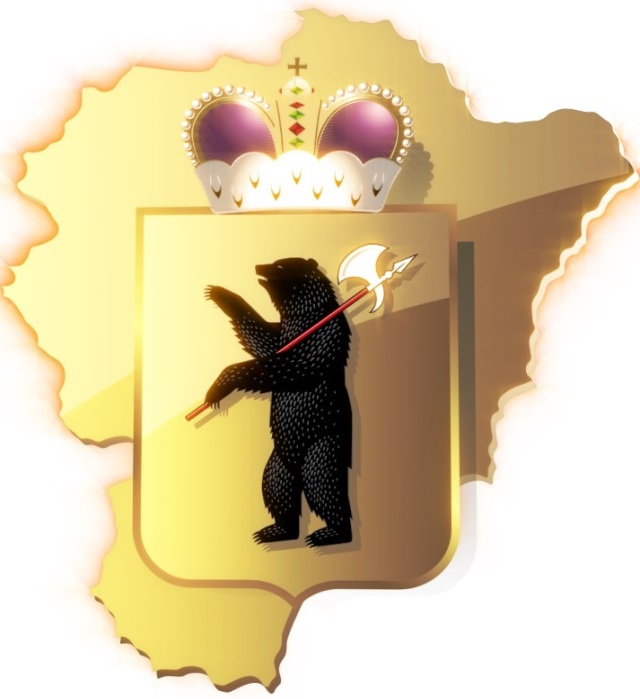 Название службыНомер телефонаЕдиный телефон службы спасения112Пожарная охрана01(101 моб.)Полиция02(102 моб.)Скорая помощь03(103 моб.)Газовая служба04(104 моб.)